SCHOOL COUNCIL MEETING MINUTES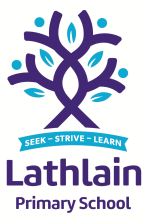 Monday 14 June 2021 at 5.30pmITEMDETAILS /COMMENTACTIONWHO / WHENDocuments IssuedBusiness Plan 2021-2024 (draft)Meeting Opened5.30pm1aWelcomeChair: Mark WallaceAttendees: Mike Byers, Bronwyn Baker, Michael Caldwell, Rick Walters (Principal), Tamara Milford, , Nick Vuckovic and Dianne RoseCarly Davis and Alex King joined the meeting via webex at 5.30pm. They were unable to hear the discussion and had to exit at 6.08pm1bApologiesCallum Morrison1cConflicts of InterestNil1dMinutes of Last MeetingPoint 5 Finance Report: Rick brought additional information regarding payment of voluntary contributions so far this year: Kindy 80% paid, Pre-primary 71% paid, Year 1 to 6 62%. positive results as we are half way through the year and still receiving monies.Motion: Minutes of the meeting 31.5.21 are endorsed.Moved:Rick WaltersSecondedDianne Rose1eCorrespondence ReceivedNil2School Business Plan 2021-2024Update on the IPS process, development of new school business plan, etc.Present the Board with the Business Plan draft as it currently stands and then run a workshop that allows for Board input into the plan -  focus areas, initiatives and success criteria definition.Additions from the last meeting were added in red for the 
Board to discuss Our Improvement DriversRick intends these colours and possibly icons to continue and link throughout the documentDiscussion of each areaPathways to SuccessIncrease the STEM ability, engagement, participation and aspiration K-6How do we measure this?Is evidence of a STEAM Club evidence of engagement, or photos, portfolios, integrated projects across years?Rick is considering a bank of tasks across year levels with linked assessmentsAre we measuring engagement or skill, qualitative or quantitative?As students move through grades engaged with STEAM their skill will grow with familiarityDoes the DOE have STEAM standardised judging standards on the SCASA agendaAllocation of time for Staff to play and trial and error STEAM activities to know what is valuableShould a success criteria be to develop a measurement framework for STEAM?Achieve at or above the minimum standardIs this a measurement that is clear and able to be targeted?Rick explained that minimum standard cannot be made into a numerical form as the standard changes each year based on the results of the cohort and like schools. Delivery of a whole school plan to address the Aboriginal Cultural Standards FrameworkChange wording to Delivery and Implementation Demonstrated level of improvement for all students engaged in targeted improvement programsHow do we report against this?Is there success criteria for each programRick noted we can’t quantify a level of success as it is child dependent, children move in and out of programs, they make individual improvements or are referred to other programsTam noted that the Board’s role is holding the school accountable to these statements and the progress we are makingHow will we present the improvements?  Visual indicators – Traffic Lights? Rick stated that over time the presentation may change as we work out as a Board what worksThe Operational Plans will feed off of this document and the data with a more detailed breakdown of planning, resources and assessments.All Year 3 and Year 5 students to achieve above National Minimum Standard in Literacy and NumeracyIs All achievable given some students with disabilities or learning disorders may be below the standardRick noted that the success criteria should be achievable but aspirational95% is a good measure – allowing for students with disabilitiesFlexible Learning SpacesDoesn’t always mean in the classroom, includes outdoor classes and possibly using the library if digital technology had another area to use0Rick suggested funding and setting up an alternative classroom for staff to try out with their studentsPlan for it and start the processTam noted that it wasn’t necessarily a space but also a pedagogy such as streaming year groups for a subject or one teacher teaching one topic across a year group.A Glossary on the back page was suggested to explain terminology and acronymsBuilding CapacityLeadershipCan a number of Level 3 Teachers be added as a success criteria?The issue of the amount of work involved and lack of allocated resources and additional DOTT time from DOE was discussed. It has to be a Teacher’s choice to embark on the process.A leadership program, mentorship within the school and across local schools was suggested.High Quality Professional LearningHow do you measure the success of a PD?Directly through the improvements in student outcomes i.e. Whole school Talk for Writing PD led to improved Naplan Writing scoresLearning area data is analysed and responded to annually by staff and used to inform practiceWhat does this mean and is the wording accurate?Add inform focus areas and operational plan?PartnershipsMaintain an average of 4.0 on NSOS resultsThis is a high level as the response range is 1 to 5How do we measure growth in cultural responsiveness and inclusion?Do surveys pick this up? Do families from EALD and First Nations cultures complete surveys or attend meetings where discussions are in English?Is it enough to send out surveys already translated to families first language?Evidence Based Decision MakingSuccess Criteria PointSpell out what responded to meansLink - seen when budgets are not allocated as they have been historically but instead by data, which shows needs and targetsWhat is the indicator – the budgeting process in the measure – backwards mapping budgets from Business and Operational PlansOperational Planning in place for K-2 and 3-6 phase of learning groupsDecision making practices based on evidence – data to back it up. Transparency for the Community?? Data can be DE identified and added to the website in a timely and repeatable manner. Visuals for clarity could be a score card system – traffic lights and possibly a trending arrow.Social and Emotional WellbeingIncrease regular attendance to 90% or more84.6% currently – target is validSafe use of social media – already being addressed by year 6 teachers and DT teacher. Cyber Safety workshops for families – Tam mentioned Paul Litherland, and Police workshopsRick to add the K-6 student wellbeing survey as success criteriaVision StatementConcern that Lathlain’s Vision Statement Successful learners, empowered individuals.Is not clear or able to be explained by staff or match the new Business PlanIt needs to beAn aspirations statementMemorableLast the test of timeSuccinct Rick will update the Business Plan from Board Discussions and refer it back to staff.Board Members to research and bring ideas to the next meeting.3Board and CommunityMark states that The Board has not been communicating with the School Community since reviewing applications for PrincipalsHow do we become more visible and what do we want to say?Photos and background information on the School WebsiteBoard members to present certificates at assemblies when their children are hostingDrinks and nibbles were discussed to encourage community to attend the open Board meetingBoard members to attend Community events on the Schools behalfName badges to be created for Board members to wear at eventsMark to start a Term Update for the School Newsletter to be sent out as a circular for consideration and additionsPhotos to be taken at the next Board meeting.possibly individual and groupTam has made a list of Board members and when their child’s class is running assemblyName Badges to be orderedMark to send circular regarding newsletter item4General BusinessDiscuss any other business arisingNilClose: 7.30 pmNEXT MEETING:  Monday 2nd August 2021 @5.30pmWeek 3 of Term 3